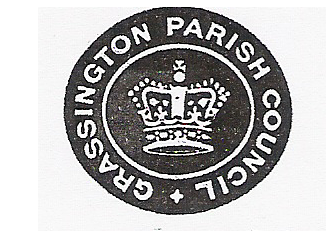 GRASSINGTON PARISH COUNCILMinutes of the Ordinary Meeting of Grassington Parish council held in the Council office on Thursday 27th June 2019 at 6.00pmChairman:	Cllr R CharltonCouncillors:	Cllr Smith, Cllr Johnson, Cllr Darwin, Cllr Lofthouse, Cllr Booth, Cllr Kendall & Cllr Brooksbank, Cllr RoozeOfficer:		Mrs L Close (Clerk)Present:	3 ElectorsChairman’s RemarksCllr Charlton welcomed everybody to the meeting and thanked them for attending2019/31 - Item 1 – To accept reasons for AbsenceAll present2019/32 - Item 2 – Disclosures of Interest and Dispensations received in respect of this meetingNone2019/33 - Item 3 – Minutes of the previous meetingProposed by Councillor P JohnsonSeconded by Councillor J BrooksbankRESOLVED that the minutes of Thursday 23rd May 2019 meeting are signed as a true and accurate record.2019 /34 - Item 4 – Financial MattersBank Reconciliation £37,287.84Schedule of payments and receipts (June 2019)Proposed by Cllr M RoozeSeconded by Cllr P JohnsonRESOLVED that the schedule of payments made totalling £6253.95 payments received 1813.50 and the bank reconciliation be made accepted.The Lighting bill will be paid subject to confirmation of the work that has been completed.2019/35 - Item 5 – LightingNo further updates were given2019/36 - Item 6 – Property MattersIt was confirmed the report and the comments from CDC had been passed to the Town Hall trustees and we would await their response.2019/ 37 - Item 7 – Playground MattersCllr Johnson confirmed that some more work was needed on the fencing behind the goal posts and the flooring by the rocking horse had not appeared to have been cleaned. The grass also needed cutting. Cllr Charlton would speak with the contractors. Councillor B Kendall would do the inspections for July2019/38 - Item 8 – AllotmentsThe 2 plots that needed work had received letters and the situations would be monitored. Cllr Charlton would chase the walling repairs.2019/39 - Item 9 – HighwaysThe road closure application for Dickensian was discussed and it was confirmed that the Councillors would support the application with a caveat that the staff at Ghylls Top had access in and out of work.Proposed by Cllr B KendallSeconded by Cllr M RooseRESOLVED that the form would be returned with an email, copying Craven District Council into the conditions the Councillors have asked for.2019/40 – Item 10 District / County CouncillorsCllr B Smith advised that he had organised and confirmed the movement of the bus stop on Station Road.2019/41 - Item 11 – PlanningC/33/423B – 41 Main Street – 7 objections to this application due to lack of parking, 1 supportC/33/29N – Pletts Barn – All in favour of the 106 agreement being extended to include residents of CravenC/33399A – All objected due to lack of parking consideration and over development of site.2019/42 - Item 12 – Matters Requested by CouncillorsMemorial bench in pig pen – request for funding, deferred until next month to allow time for donation to be confirmed.Grassington Mines Appreciation – This request was declined but very best wishes were sent for the project.Finance Committee meeting dates – to be circulatedAt this point Councillor J Booth left the meeting because of a prior engagement 2019/43- Item 13 – CorrespondenceRequest for any information regarding the installation of the water pump – None could be givenThe Dales playschool wrote to ask for permission for the installation of double doors leading to the outside which would be self-funded and organised.Proposed by Cllr KendallSeconded by Cllr LofthouseResolved that permission was given and the Council wished the playschool well with their project.2019/44- Item 14 – Matters Raised by the PublicA member of the public reported a potentially dangerous tree on Garrs Lane. It was confirmed that another tree in the village needed attention. Cllr Charlton would speak with Phill Hibbs and ask for a quote for this work. Notification of business for future agenda should be 7 clear days of the next meeting.The next meeting of the council would be Wednesday 24th July at 7.30pmWith no further business discussed the meeting closed at 7.02pm